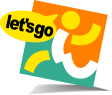 新北市111年度青年志工服務超人集點挑戰賽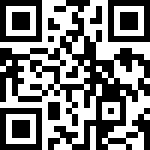 各位初心者們，志願服務挑戰關卡已開啟，準備接受任務了嗎？總獎項高達4萬5千元──前往志青春紀錄點，帶上隊友衝金牌！壹、活動宗旨：帶領青年夥伴們投入社會公益，傳遞志願服務良善理念，為新北市注入嶄新能量！貳、主辦單位：新北市政府青年局、新北市政府社會局參、承辦單位：新北市志願服務推廣中心 (社團法人中華民國天元慈善功德會 承接)肆、報名時間：111年4月11日(一)至5月20日(五)【或額滿為止】伍、服務進行時間：111年6月27日(一)至8月12日(五)陸、報名資格：  一、北北基13至40歲青年(國中一年級學生至社會青年)。  二、組隊報名，每隊2至6人，預計召募25隊。  三、每隊需繳交保證金300元(全程完賽且符合賽制規定者於成果發表會      後全數退還)。柒、報名方式：  一、採網路報名(網址：https://reurl.cc/bkKrVE)，恕不接受電話、e-mail等其他方式報名。  二、網路報名完成後請來電確認是否報名成功。  三、參賽者必須參加111年6月11日(六)「賽前聯合衝刺講堂」，並於現      場繳交保證金300元，方認定完成報名程序。捌、執行期程：  一、賽制說明：每隊選定一個服務單位，進入該單位服務三次(含)以上，最後一次服務需採訪單位負責人(或志工督導)，並將訪談成果以報導影片或簡報方式於成果發表會呈現。  二、賽前聯合衝刺講堂：    (一)日期：111年6月11日(六)    (二)時間及流程：如附件(課程內容為賽制及注意事項說明，以及安排        採訪知能相關課程)    (三)地點：新北市政府603大禮堂(新北市板橋區中山路1段161號6樓)  三、挑戰賽服務時間：111年6月27日(一)至8月14日(日)  四、成果資料繳交日期：111年8月22日(一)下午5點前  五、成果發表暨評選會    (一)日期：111年8月28日(日)上午9:00~12:30。    (二)地點：新北市政府507簡報室(新北市板橋區中山路一段161號5樓)   六、評選結果公告：111年9月8日(四)下午5:00  七、頒獎日期：111年9月24日(六)於新北市111年度國際志工日活動公開頒獎玖、提供福利：  一、獎項說明如下：   二、開立個人服務時數證明，符合賽制規定且全程完賽隊伍將另行提供每位參賽者完賽證書。   三、提供每位參賽者交通費80元/一場次服務【成發會結束後統一發放】。拾、保證金退還規則：  一、所有參賽者須參與「賽前聯合衝刺講堂」及「成果發表暨評選會」。  二、期限內繳交採訪報告、成果影片或成發簡報檔，且所有資料屬實無造      假情事。  三、至少完成3次(含)以上服務，並依照賽制及服務單位規定執行。  四、每場次服務皆須登記在網路表單上，以作為本中心核發時數證明參考      依據。  五、服務更改時間或取消，最晚於服務三天前更新網路表單，三天內有異      動請致電向本中心說明。  六、符合以上條件者，保證金300元將於賽後全數退還，本中心保留最終      解釋權利。拾壹、聯絡資訊：  一、新北市志願服務推廣中心 鄭家媛社工  二、電話：(02)2981-9090  三、電子信箱：vtc@vtc.org.tw※活動內容詳情請上新北市志願服務推廣中心網站查詢：http://vtc.org.tw新北市111年度青年志工服務超人集點挑戰賽「賽前聯合衝刺講堂」流程表一、日期：111年6月11日(星期六)二、地點：新北市政府603禮堂(新北市板橋區中山路1段161號6樓)獎項名額獎勵內容備註金牌獎1名獎狀1紙、禮券1萬2,000元評審評分銀牌獎1名獎狀1紙、禮券9,000元評審評分銅牌獎1名獎狀1紙、禮券6,000元評審評分服務品質獎3名獎狀1紙、禮券3,000元評審評分服務時數獎3名獎狀1紙、禮券3,000元服務時數累積前3名評審特別獎數名獎狀1紙、精美禮物1份評審評分時    間課程主題內容概要授課講師9:00~9:30(30分鐘)報到/相見歡報到/相見歡報到/相見歡9:30~10:10(40分鐘)服務超人衝衝衝青年志工服務超人集點挑戰賽賽制說明及推廣中心簡介。新北市志願服務推廣中心鄭家媛 社工師10:10~11:50(100分鐘)採訪寫作入門學習採訪步驟及技巧，培育自媒體獨特見解與專業素養。The Big Issue Taiwan大智文創志業有限公司陳芷儀 主編11:50~13:00(70分鐘)午餐、午休時間午餐、午休時間午餐、午休時間13:00~14:40(100分鐘)服務TALK SHOW學習人際溝通合作，演練對話、情境，以及培養服務禮儀及同理心。格瑞思心理諮商所陳忠寅 諮商心理師14:40~16:20(100分鐘)志工「態」正點認識擔任志工應有的服務態度，以及講師進行服務經驗分享。青年社會服務協會陳仲威 理事長16:20~課程結束課程結束課程結束